Viel Vergnügen im Park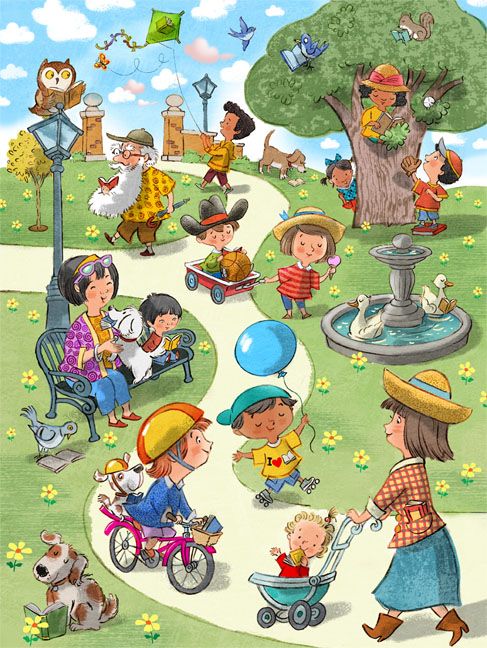 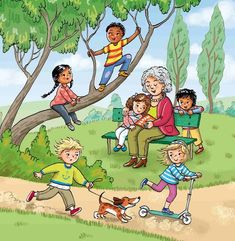 